AFFIDAVIT(Sample items for an individual)   I, Thomas Brown, hereby confirm that the information set forth below is true and correct as of the date of this Affidavit.1. My name is Thomas Brown. 2. My birthday is MM/DD/YYYY.3. I am male. 4. I am a citizen of the United States of America.5. My address is XXX Fifth Avenue, New York, NY 10XXX, USA.6. I do not fall within Article 29-4, paragraph (1), item (ii)(b) of the Financial Instruments and Exchange Act.  IN WITNESS WHEREOF, the undersigned has duly executed this Affidavit as of the date set forth below.                                       By:     Thomas Brown                                                   Name:  Thomas BrownDate:    MM/DD/YYYY                Sworn to and subscribed before methis [ DD ] day of [ MM ], YYYY.Notary Public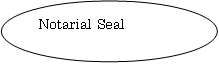 